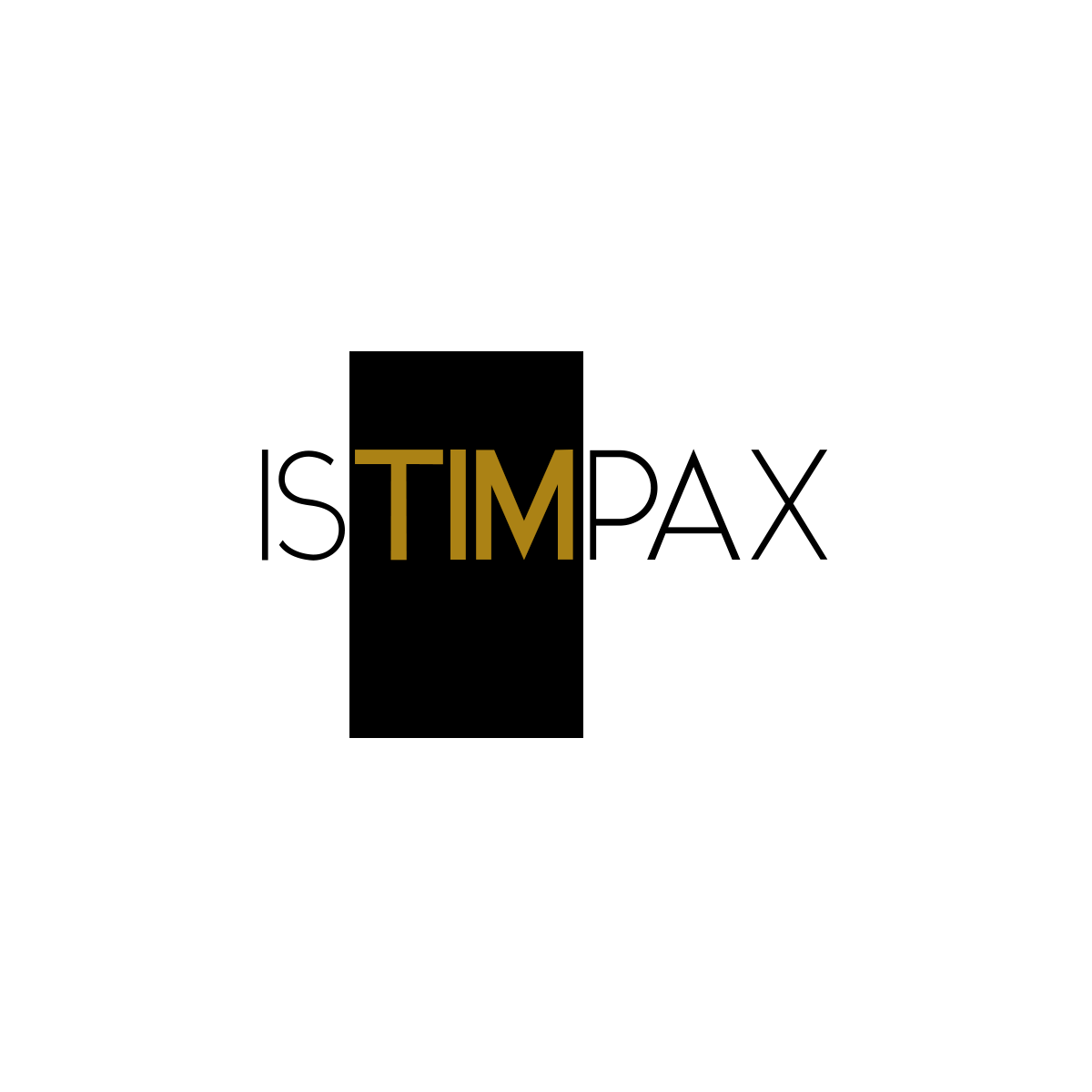 телефон: 8 (800) 350-26-20                  8 (495) 409-26-20                 8 (925) 244-60-20 e-mail:      istimpax@yandex.ru сайт:        istimpax.ruТолщина покрытия (мм)Цена руб./м2Цена руб./м2Цена руб./м2Цена руб./м2Цена руб./м2Однослойное неокрашенное покрытие: Черная резиновая крошкаот 50 м2от 100 м2от 250 м2от 750 м2от 1000 м210мм.102495789086482415мм.1323125711891164112320мм.1658159115241497145730мм.27942682257025252457Однослойное окрашенное покрытие: Резиновая крошка с красящим пигментом.от 50 м2от 100 м2от 250 м2от 750 м2от 1000 м210мм.119411161038100796115мм.1483141313431315127420мм.1738167416091584154530мм.29052798269026472583Двухслойное покрытие (сэндвич): Черная крошка + Полноцветный EPDMот 50 м2от 100 м2от 250 м2от 750 м2от 1000 м210+5мм.2163209620302003196315+5мм.2463239623512302226220+5мм.2804273626682641260010+10мм.2947288528242799276315+10мм.3247318531243099306220+10мм.35893526346334373400Однослойное каучуковое покрытие: Полноцветный EPDMот 50 м2от 100 м2от 250 м2от 750 м2от 1000 м210мм.2177212020602036200115мм.2999294228842861282620мм.3823376637093686365230мм.54705392535853365303